Likuma „Par nekustamā īpašuma daļas atsavināšanu sabiedrības vajadzībām – valsts reģionālā autoceļa P5 Ulbroka-Ogrepārbūves projekta īstenošanai”  1.pielikumsNekustamā īpašuma “Mežezera iela 3” Tīnūžu pagastā, Ikšķiles novadā 
sastāvā esošā zemes gabala (kadastra apzīmējums7494 014 0029) 
atsavināmās daļas robežu shēma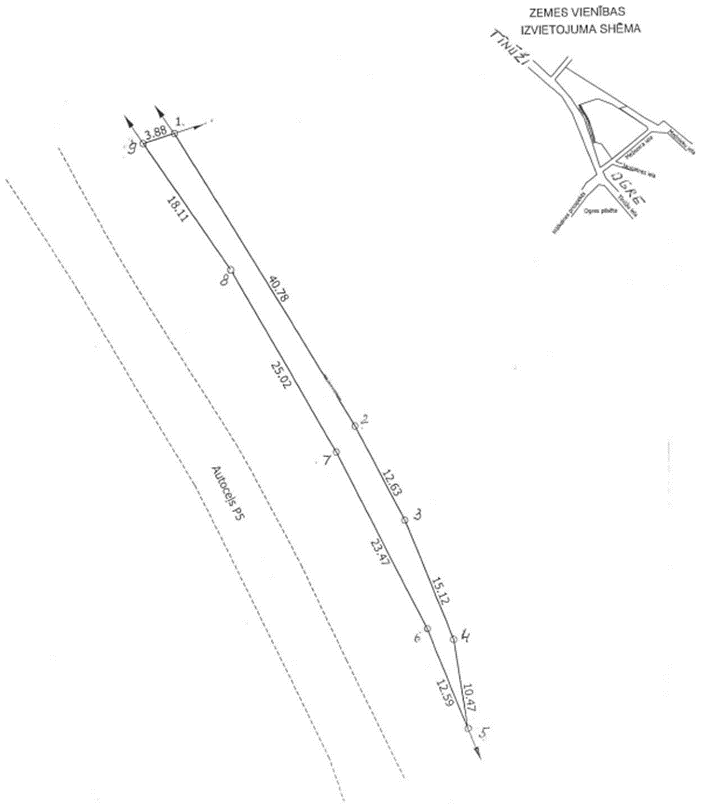 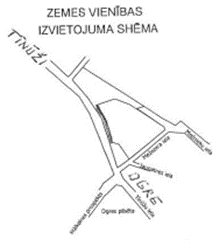 Iesniedzējs: satiksmes ministrs					U.AugulisVīza: valsts sekretārs						K.OzoliņšV.Putāns, 67028149, varis.putans@lvceli.lv